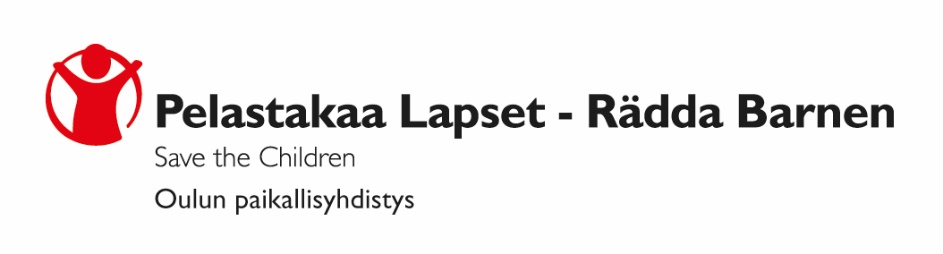 PELASTAKAA LAPSET RY Oulun paikallisyhdistysPerustamisvuosi: 1929	TOIMINTAKERTOMUS VUODELTA 2016YleistäOulun Pelastakaa Lapset on valtakunnallisen Pelastakaa Lapset ry:n jäsenjärjestö, jota ohjaa liiton strategia, joka pohjautuu kansainvälisen Pelastakaa Lapset - Save the Children järjestön strategiaan.Yhdistyksen tarkoituksena on järjestön toiminta-ajatuksen mukaisesti parantaa sitä tapaa, jolla lapsia kohdellaan ja päämääränä on saada aikaan välittömiä ja pysyviä parannuksia lasten elämään. Yhdistyksen arvot ja toiminnan eettinen pohja perustuu YK:n lasten oikeuksien sopimuksen noudattamiseen. Yhdistys on poliittisesti ja eri uskontokuntiin sitoutumaton, voittoa tavoittelematon kansalaisjärjestö.Oulun Pelastakaa Lapset ry:n toiminnan ydinalueet ovat ennaltaehkäisevässä lastensuojelutyössä, avustustoiminnassa ja vaikuttamistoiminnassa. Toiminta keskittyy Oulun seudulle ja kansainvälisiin kohteisiin.Vuonna 2016 yhdistyksemme pääsi tekemään konkreettisesti humanitääristä työtä Oulun Heikinharjun vastaanottokeskuksessa, jonne Pelastakaa Lapset järjestö toi pakolaiskentiltä tutun toimintamallin perustamalla Ouluun Lapsiystävällisen tilan turvapaikanhakijoiden pienille lapsille, joille kunnat eivät järjestäneet mitään toimintaa.Toimintamalli oli aivan uutta Suomessa ja vaati toimijoiden kouluttamista ja vapaaehtoisten rekrytointia. Yhdistyksemme haastettiin toteuttamaan toiminta paikallisesti keskusjärjestön työntekijöiden tukena.Samalla yhdistyksemme sai tilaisuuden olla vaikuttamassa kansalaisiin ja meillä oli tarjota heille mielekästä osallistumista Pelastakaa Lapset toimintaan.Oulun paikallisyhdistyksen hallitus ja aktiivit jäsenet ansaitsevat kiitoksen joustavasta ja sitoutuneesta toiminnasta Pelastakaa Lapset -järjestön kärkihankkeiden toteuttamisessa, joita olivat Eväitä Elämälle -ohjelma, Lapsiystävällinen tilatoiminta,  perheiden tukeminen toiminnallisella perhelomalla  ja vaikuttamistyö sekä yhdessä muiden lastensuojelujärjestöjen kanssa lasten oikeuksien esilläpito.Tämän lisäksi osallistuimme Pelastakaa Lapset järjestön liittokokoukseen, puheenjohtajien päivään, aluepäivään sekä Eväitä Elämälle- koulutukseen.Eväitä Elämälle -ohjelma Oulussa  Ohjelmassa tuetaan taloudellisesti lapsia harrastuksissa ja toisen asteen opiskelijoita oppimateriaalien hankinnassa. Ohjelman toteutuminen oli tarkoitus toteuttaa lahjoitusvaroin. Oulun paikallisyhdistykselle tuli 23 hakemusta oppimateriaalitukeen ja toukokuuhun mennessä oli jo 26 lasta hakenut harrastustukea. Tämänkin jälkeen tuli vielä kymmeniä kyselyjä ja ohjasimme heitä hakemaan toisilta järjestöiltä, koska lahjoitusvaroja ei tullut tarpeita vastaavasti.Oppimateriaalitukea sai 17 nuorta, joista 12 lukiolaista ja 5 ammattiopistoa käyvää, keskimäärin avustusta annettiin 200€/opiskelija. Poikia oli 7 ja tyttöjä 10.Harrastustukea myönsimme 26 lapselle. Harrastuksissa painottui liikunta, mutta myös kulttuuriharrastuksia tuettiin. Valtaosa oli alakoululaisia ja poikia. Tyttöjä oli 10, yläkoulua kävi 7 harrastajaa. Avustusta annettiin keskimäärin 180€/ lapsi.Hakemukset ja niiden rekisteröinti vapaaehtoisvoimin herätti huolta, työmäärä tarkkoine raportointeineen tuntui työläältä vapaaehtoisvoimin tehdä, eikä riittävä lahjoitusten saanti toteutunut. Jatkossa toiminta pantiin harkintaan.Humanitäärinen työ Oulussa ja maailmalla, Lapsiystävällinen tilatoiminta Oulussa Ennakkotieto Lapsiystävällisestä tilatoiminnasta ja yhdistyksellemme siitä tulevasta vastuusta oli heikko.Yhdistyksemme LYT-yhteyshenkilö Tuuli Lähteenmäki osasi ennakoida, että toiminnasta tulee suoranaisia kuluja. Tuuli Lähteenmäki aloitti oppilaitosyhteistyön jo syksyllä 2015 ja sai rekrytoitua koulutukseen väkeä.Vapaaehtoisten koulutus jatkui tammikuussa 28.1. ja yhdistyksemme sihteeri Kirsi Keinänen sai toimeksiannon ryhtyä toiminnan vastuuohjaajaksi.Oppilaitosyhteistyö alkoi Oulun ammattikorkeakoulun ja Oulun Diakoniaopiston kanssa heti alkukeväästä, myöhemmin Oulun yliopiston logopedian laitos tuli mukaan. Oulun Aikuiskoulutuskeskuksesta saatiin huhti -toukokuussa opiskelija työharjoitteluun, joka oli iso apu. Myöhemmin valmistuttuaan Terhi Orava aloitti toisena vastuuohjaajana toiminnassa.Keskusjärjestö koulutti vapaaehtoisia ja opiskelijoita tammikuussa, huhtikuussa ja elokuussa. Yhdistyksestämme Tuuli Lähteenmäki ja Kirsi Keinänen osallistuivat kouluttamiseen ja vastaanottokeskuksesta koordinaattori Riku Kivimäki ja kriisi- ja perhetyöntekijä Kaisa Kantola. Yhteistyö Oulun vastaanottokeskuksen kanssa aloitettiin jo helmikuussa. Asukasvapaaehtoisia koulutettiin toimijoiksi Lapsiystävälliseen tilaan.Paikallisyhdistyksemme koulutetut LYT- toimijat aloittivat toiminnan suunnittelun  LYT-vapaaehtoisten ja opiskelijoiden kanssa 18.2., suunnittelu ja kehittämiskokoontumisia pidettiin neljä. Toimitila pestiin, maalattiin ja sisustettiin yhdistyksen, vapaaehtoisten ja VOKin toimesta ja toiminta aloitettiin 15.3.2016 kahtena päivänä viikossa kaksi tuntia kerrallaan. Syksyllä lokakuun alusta joulukuun loppuun toimintapäiviä oli kolme, koska opiskelijoita oli käytettävissä päiväaikaan tiistaisin ja  keskiviikkoisin. Torstain ilta oli täysin vapaaehtoisten varassa. Toiminnassa oli vain kahden viikon tauko heinäkuussa sekä kahden viikon joulutauko. Vuoden 2016 loppuun mennessä toimintaan oli Oulussa koulutettu 30 vastuuvapaaehtoista ja 40 opiskelijaa oppilaitosyhteistyön puitteissa.Lapsiystävällisessä tilassa toiminta-ajatus on lapsilähtöinen ja iloinen leikkitoimintaturvallisten aikuisten kanssa. Lapsiystävällisessä tilassa lapset saavat olla lapsia ilman aikuisten huolia.  Koulutetut vapaaehtoiset ovat läsnä lapselle ja toimivat lasta tukien ja kannustaen. Toiminnassa saa olla vanhemmat mukana. Lasten suositusikä on 0-8v, alle 2-vuotiaat osallistuvat vanhemman kanssa. Vaikuttaminen ja kasvatustapojen mallintaminen tapahtuvat toiminnassa luonnostaan. Opiskelijaryhmät suunnittelevat toimintaan toiminnallisia leikki- ja oppimistuokioita. Lapsiystävällinen tila toimii myös esikotouttavana toimintana lapsille ja perheille.Toiminnassa kävi 75 eri lasta, kaikkien vanhemmat tavattiin myös joka kerta, koska heidän piti tuoda oma lapsensa ja hakea myös. Lähes aina joku vanhemmista oli mukana koko ajan.Lapsiystävällisen tilan vapaaehtoisilla oli 109 toimintapäivää v. 2016, kunakin päivänä toimintaa oli 3-4 tuntia ja kun vapaehtoisia on kaikissa tapahtumissa 3-6 antoivat he omaa aikaansa yhteensä n. 2000 tuntia Pelastakaa Lapsille Oulussa.Vapaaehtoisia tuimme matkakuluissa ja järjestimme kokoontumispaikat ja tarjoilut suunnitteluun ja kiitoksena yhteisen ruokailun nepalilaisessa ravintolassa, jossa saimme tietoa Nepalista, jossa Pelastakaa lapsetkin toimii. Hallitus ja aluetoimiston edustajat ja yhdistyksen muutkin vapaaehtoiset olivat mukana ruokailussa jakamassa yhteistä iloa ja aloittamassa joulun aikaa. Avustimme  Syyriassa tehtävää työtä kummilapsitoiminnalla.Yhteistyö Pelastakaa Lapset- Pohjois-Suomen aluetoimiston kanssa -lasten ja perheiden avustaminen kotimaassaYhdistyksemme toiminta kohdentuu aluetoimiston tekemään ehkäisevään työhön.Tukihenkilötoiminnan koordinaattorit ovat tehneet tarvitsevien lasten osalta toimintasuunnitelman, jota olemme lähteneet taloudellisesti tukemaan, koska toiminta on suunnitelmallista ja siten lapsen tilannetta kohentavaa ja toiminnalla on seuranta.Olemme tukeneet 8-12 vuotiaiden poikien poikaryhmää ja kahden monilapsisen perheen jaksamista eri keinoin. Harrastustuen piirissä oli useampi lapsi.Tukiperhejonossa on satoja lapsia. Tukiperhetyöntekijät tarjoavat jonossa oleville perheille mahdollisuutta hakea lomatukea tuetulle lomalle.Kesällä 2016 yhdistyksemme hallituksen jäsenet vastasivat lomasta, joka pidettiinKaakamossa Lomakoti Lepolassa  27.6.-2.7. Lomalla oli kuusi perhettä, joissa 16 lasta ja 7 vanhempaa. Perheloman teema yhdessä leväten ja toimien osoittautui jälleen onnistuneeksi. Vuoden 2016 loman erikoisuus oli tanssiva klovni, jonka esitys oli vaikuttava kulttuurielämys, joka vahvistui työpajatoiminnassa osallistavalla baletilla.Puitteiden mökkimäisyys ja joka ilta lämpenevä rantasauna olivat lasten mieleen.Perheille järjestettiin myös paikalliskulttuuria valaiseva kiertoajelu sekä käynti Haaparannan Ikeaan.Lapsipoliittinen vaikuttamistyö ja järjestömarkkinointi ja näkyvyys”Olet olemassa, jos olet näkyvissä” on todettu ja koettu yhdistyksemme vaikuttamistyönä kertomusvuonna,Puheenjohtaja kutsuttiin Haukiputaan Rotareille kertomaan paikallisyhdistyksemme toiminnasta ja Eväitä Elämälle-ohjelmasta jo heti tammikuussa.Piispansauvakävelytapahtuma suunnitellaan aina isolla verkostolla, 15-20 toimijaa ja siellä on mahdollisuus esitellä Pelastakaa Lapset järjestön toimintaa ja erityisesti, mitä paikallisesti teemme. Näissä merkeissä kokoonnuttiin eri kokoonpanoilla viisi kertaa ja kuudes kerta oli itse tapahtuma 27.8., missä yhdistyksellä oli esittelypöytä ja lasten maailmassa LYT-vapaaehtoiset ohjasivat lapsia ja jakoivat ilmapalloja ja tatskoja.Tilaisuuteen osallistui huonosta säästä huolimatta yli 500 henkeä.Oppilaitosyhteistyö Oulun Ammattikorkeakoulun, Oulun Diakoniaopiston ja Oulun yliopiston kanssa sekä Heikinharjun vastaanottokeskuksen kanssa on lisännyt Pelastakaa Lapset järjestön näkyvyyttä ja siten on voitu tuoda lapsilähtöistä ajattelua laajalle opettaja ja opiskelijaporukalle. Tavoitteena oli saada LYT toimintaa tutuksi ja rakentaa toimiva yhteistyö, mikä onnistui hyvin.Oulun NNKY on ollut aktiivisesti mukana ja halunnut omalta osaltaan tukea työtämme villasukilla, pipoilla ja kaulahuiveilla, joita olemme voineet jakaa LYTin lapsille ja vanhemmillekin.Olemme lisäksi saaneet yksityiset ihmiset mukaan toimintaan, joku halusi tuoda tekemiään kissoja ja pupuja, joku toinen lahjoitti pehmonorsuja, nukkekodin, leluja ja kirjoja ja talvivaatteita lapsille.Oulun Ensi-ja turvakodin järjestämään leikkipäivään 14.5. Tuiran Kisakentälle saimme viedä vastaanottokodin asukkaita ja LYT-vapaaehtoiset olivat heitä siellä ohjaamassaPelan liivit yllä. Tilaisuuteen osallistui 300 henkeä.K-maatalous lähestyi ja mainosti asiakkailleen, että saavat alennusta, jos lahjoittavat hyväkuntoiset ratsastusvaatteet ja välineet Oulun Pelastakaa Lapsille. Lahjoituksia tuli ja  lahjoituksesta saatiin näkyvä juttu kuvan kera Kalevaan 4.8.,jossa Johanna Matkaselkä oli lahjoittajan edustajana ja Rea Fageström  Ponipihalta ja hallituksemme jäsenet vastaanottamassa.Elokuun lopulla saimme kutsun Heikinharjun vastaanottokeskuksen  yhteiseen infoiltaan, joka oli kohdennettu kaikille vastaanottokeskuksen vapaaehtoisille.Tilaisuudessa oli toistasataa henkeä ja paikallisyhdistyksemme edustus oli runsas.Syyskuussa järjestimme LIONS-Hannoille informaatioillan yhdessä aluetoimiston kanssa. Tiina Pikkarainen ja Pirjo Hätälä esittelivät Pelastakaa Lapset järjestöä 15 naiselle ja yhdelle miehelle.Heikinharjun vastaanottokeskus järjesti kaikkien vapaaehtoistoimijoidensa kanssa asukkailleen ulkoilmatapahtuman 21.9. ja kutsui yleisradion tekemään juttua.   Pelastakaa Lapset järjestön LYT-toiminta nostettiin näyttävästi näkyviin valokuvin ja haastatteluin, mm Antero Lindvallia ja Terhi Oravaa haastateltiin ja VOKin väkeä.” Laitosolosuhteissa ei ole yhteisiä olohuoneita eikä touhutiloja ole.Tämä pieni lastenhuone mikä meillä on, on talon ainoa tila ,missä lapsi saa tuntea olevansa lapsi eikä häntä vanhempien stressi siellä paina.”  ( VOKin koordinaattori Riku Kivimäki kertoi Ylelle)” Pelastakaa lapset ry:n toiminnassa mukana oleminen on opettanut minulle paljon ja nyt pystyn paljon paremmin kommunikoimaan lasteni kanssa”     ( Asukasvapaaehtoinen kertoi Ylelle haastattelussa)Vastaanottokeskuksen johtaja Sirpa Mustonen, e. Kansanaho otti paikallisyhdistyksen edustajat vastaan 9.5. ja sanoi saavansa  Pelastakaa Lapset järjestön toiminnasta tukea, kun hän Sisäasiainministeriössä ja Migrissä tuo huolensa lasten asemasta vastaanottokeskuksissa. Kansalaisvastuun lisäämisestä oli juttu Rauhan Tervehdyksessä syys-lokakuun vaihteessa. Matti Karjalaista haastateltiin vapaaehtoistoiminnan merkityksestä hänelle itselleen. Matti totesi LYT-toiminnasta että ” vapaaehtoistyössä kehittyy ammattitaito, itsetuntemus ja se on keino vaikuttaa.” Britannian Save Children, LYT toiminnan rahoittajajärjestön edustajat kävivät tutustumassa 30.11. Oulun vastaanottokeskukseen ja LYT-toimintaan siellä. Toiminnan hyvä taso teki heihin vaikutuksen. Oulussa palkitaan aina 3.12. vuoden vapaaehtoistoiminta. Ehdotimme LYT-toimintaa palkittavaksi. Saimme asialle kuitenkin näkyvyyttä myös Kalevassa, jossa esiteltiin kaikki toiminnat, joita oli ehdotettu. LOS- päivän 25-vuotissyntymäpäivät Oulussa 20.11.2016Toiminnan suunnittelu alkoi Villa Vienassa 6.10. Oulun Ensi ja turvakodin ja paikallisyhdistyksemme aloitteesta. Kutsuimme koolle Pelastakaa lapset aluetoimiston ja DIAKin opiskelijat sekä Mannerheimin lastensuojeluliiton ja ryhdyimme Veli-Matti Sormusen ja Rea Fageströmin  kanssa rakentamaan ulkoilmatapahtumaa Ponipihalle ja Villa Vienan pihapiiriin Hietasaareen, johon on Oulun keskustasta n.5km.Yhteistyöhön saatiin vielä liikenteen valvontaan Toppila-Hietasaaren asukasyhdistys ja kahvitukseen Oulun Martat. LOS-päivään osallistui 700-800 kävijää, kaikki lapsiperheitä. Pelastakaa lapset liivit vilahtelivat kentällä, meitä oli 18 toimijaa. Kaikkiaan toimijoita oli n. 50.Toimintapisteitä oli 12 ja ne olivat lapsia ja vanhempia osallistavia. Perheille annettiin alueesta kartta, joka toimipisteellä annettiin tarra karttaan. Lasten Oikeudet olivat selkeästi mukana elämysten keinoin.LOS-päivää mainostettiin lehdissä, facebookissa ja Pirjo Hätälä oli paikallisradio Pookissa kuultavana LOS-päivästä ja joulukeräyksestä.Jäsenistö ja hallintoVuoden 2016 lopussa yhdistykseemme kuului 107 jäsentä, joista 13 olivat liittyneet kertomusvuonna. Jäsenyys säilyy vain maksamalla jäsenmaksun.Hallituksen puheenjohtajana toimi Pirjo Hätälä ja varapuheenjohtajana Antero Lindvall, sihteerinä Kirsi Keinänen ja jäseninä Pentti Saarinen, Sirpa Remahl, Tapani Jaakkola ja Sari Jauhojärvi.Hallitus kokoontui 9 kertaa ja pöytäkirjoihin merkattiin 104 pykälää.Taloudenhoitajana ja kirjanpitäjänä toimi Jaana Tervo Tilitervo Oy:stäTilintarkastajina toimivat Olavi Virtanen KHT ja Soili Raive-Annanolli HTMAntero Lindvall on Liittovaltuuston jäsen 2016-2019 ja Pirjo Hätälä valittiin Liittokokouksessa Tampereella 23 -24.4.2016  Kemijärven edustajan varajäseneksi vv. 2017-19. Kirsi Keinänen oli Liittokokouksessa varsinainen edustajamme, Sirpa Remahl oli varaedustaja.Riitta Lindvall osallistui Liittokokouksen esittelypäivään 23.4. Tampereella. Pirjo Hätälä osallistui Liiton puheenjohtajien päiville 13.2. HelsingissäSirpa Remahl, Terhi Orava, Pirjo Hätälä ja opiskelija osallistuivat aluepäivään 24.5.Muhoksella .Antero Lindvall osallistui Eväitä Elämään koulutuspäivään 10.9. Oulussa.LYT- toiminnasta vastasivat jäsenistämme Kirsi Keinänen, Tuuli Lähteenmäki, Pirjo Hätälä , Sirpa Remahl , Antero Lindvall, Krista Wallenius, Terhi Orava ja Matti Karjalainen. Heillä oli tukenaan vastuuvapaaehtoisia lisäksi 23 ja opiskelijoita 40.Perhelomasta vastasivat Antero Lindvall, Tapani Jaakkola , Sari Jauhojärvi ja Pirjo Hätälä.Talous ja varainhoitoHallitus joutui loppuvuodesta arvioimaan yhdistyksemme taloudellista tilaa. Pentti Saarinen tulevana puheenjohtajana oli huolissaan siitä että nojaamme liikaa lahjoituksiin, joita ei sitten tulekaan. Syyskokoukselle esitimme tarpeen vakauttaa taloutta.V. 2016 ainoa paikallinen lahjoittaja oli Kuljetusliike Kinnunen 1300€,Liitosta saimme Eväitä Elämälle ohjelmaan 3000€ ja muualta 350€, oikeastaan kaikki muut kulut maksettiin yhdistyksen saamilla vuokratuloilla ja aiempien vuosien säästöillä.Hallitus päätti tutustua asuntomarkkinoihin ja pyysimme SP-kotia kartoittamaan yksiöitten tilanne Oulussa. Joulukuussa hallitus päätti ottaa lisää lainaa ja merkata kaksi uutta yksiötä ja maksaa vanhan lainan pois.SP-Optia myönsi 115 000€ lainaa, pantiksi on annettu Isokatu 73 asuntojen B16 ja B17 osakkeet vuoteen 2032.As. Oy Höyhtyän Tuomesta merkattiin kaksi yksiötä, Hanhitie 13 A 13 ja A17 Oulu. Asunnot valmistuvat  syyskuussa 2017, etumaksu on maksettu, loppuosa maksetaan syyskuussa ja rahoitusvastikkeella loput.Lisäksi yhdistys omistaa Oulussa yksiöt Ampuhaukantie 5 A3 ja Isokatu 41 A 15.Yhdistyksemme omistuksessa olevat neljä yksiötä ovat kaikki vuokralla ja niiden tuotto käytetään täysimääräisesti yleishyödyllisesti toimintaamme.YhteenvetoKaiken kaikkiaan Oulun Pelastakaa Lapset ry:n vuosi 2016 on kertomus vastuullisesta ja sitoutuneesta kansalaistoiminnasta, johon voimme edelleen perustaa toimintamme.